АДМИНИСТРАЦИЯ ГОРОДА МУРМАНСКАПОСТАНОВЛЕНИЕ08.02.2012                                                                                               № 233Об утверждении Порядка принятия решения об одобрении сделок с участием муниципальных бюджетных учреждений, в совершении которых имеется заинтересованность	В соответствии со статьей 27 Федерального закона от 12.01.1996 
№ 7-ФЗ «О некоммерческих организациях», постановлением администрации города Мурманска от 28.10.2011 № 2071 «Об утверждении Положения об осуществлении администрацией города Мурманска функций и полномочий учредителя в отношении муниципального бюджетного учреждения»,  
постановлением администрации города Мурманска 22.12.2010 № 2249                     «Об утверждении Плана мероприятий по совершенствованию                     правового положения муниципальных учреждений города Мурманска»                                         п о с т а н о в л я ю:	1. Утвердить Порядок принятия решения об одобрении сделок с участием муниципальных бюджетных учреждений, в совершении которых имеется заинтересованность, согласно приложению к настоящему постановлению.	2. Редакции газеты «Вечерний Мурманск» (Червякова Н.Г.) опубликовать настоящее постановление с приложением.	3. Настоящее постановление вступает в силу со дня официального опубликования.	4. Контроль за выполнением настоящего постановления возложить на заместителя главы администрации города Мурманска Соколова М.Ю.Глава администрациигорода Мурманска 							         А.И. СысоевПриложениек постановлению администрации города Мурманскаот  08.02.2012 № 233Порядок принятия решения об одобрении сделок с участием муниципальных бюджетных учреждений,  в совершении которых имеется заинтересованность	1..Настоящий Порядок регулирует вопросы принятия решения об одобрении сделок с участием муниципальных бюджетных учреждений, подведомственных структурным подразделениям администрации города Мурманска (далее…-…Учреждение), в совершении которых имеется заинтересованность. ……………………………………………………………..	              	2..Под заинтересованными лицами в целях настоящего Порядка признаются руководитель (заместитель руководителя) Учреждения, а также лицо, входящее в состав органов управления Учреждения или органов надзора за его деятельностью, если указанные лица состоят с этими организациями или гражданами в трудовых отношениях, являются участниками, кредиторами этих организаций либо состоят с этими гражданами в близких родственных отношениях или являются кредиторами этих граждан. При этом указанные организации или граждане являются поставщиками товаров (услуг) для Учреждения, крупными потребителями товаров (услуг), производимых Учреждением, владеют имуществом, которое полностью или частично образовано Учреждением.	3..Заинтересованные лица обязаны соблюдать интересы Учреждения, прежде всего в отношении целей его деятельности, и не должны допускать использования принадлежащего Учреждению имущества, имущественных и неимущественных прав, возможностей в области предпринимательской деятельности, информации о деятельности и планах некоммерческой организации, имеющих для него ценность в иных целях, помимо предусмотренных учредительными документами Учреждения.……………… 	4..В случае, если заинтересованное лицо имеет заинтересованность в сделке, стороной которой намеревается быть Учреждение, Учреждение с целью принятия решения об одобрении сделок с участием муниципальных бюджетных учреждений,  в совершении которых имеется заинтересованность, представляет в орган, осуществляющий функции и полномочия учредителя (далее - Учредитель),..следующие документы:…………………………………….                                          	-..обращение руководителя Учреждения об одобрении сделок, в совершении которых имеется заинтересованность, с указанием предмета сделки, контрагентов, сроков, цены и иных существенных условий сделки;                              	-..документы, подтверждающие. заинтересованность.. лица;                                            	- .финансово-экономическое обоснование целесообразности заключения такой сделки (расчеты показателей сделки, информацию о прогнозе влияния результатов сделки на повышение эффективности деятельности Учреждения               в..разрезе..производственных..и..финансовых..показателей, особые условия сделки);          -.отчет об оценке рыночной стоимости имущества, с которым предполагается совершить сделку, подготовленный в соответствии с законодательством Российской Федерации об оценочной деятельности, произведенный не ранее чем за 3 месяца до его представления Учредителю;.. 	- проект соответствующего договора, содержащего условия сделки;…                	-  копии форм бюджетной отчетности за последний финансовый год и на последнюю отчетную дату, заверенные руководителем и главным бухгалтером Учреждения.…………………………………………                      		                         	5. Учредитель на основании представленных Учреждением документов принимает..решение:……………………………………………………………….	-..об одобрении совершения сделок с участием Учреждения,  в совершении которых имеется заинтересованность, на условиях, указанных в обращении;………………………………………………………………………….	- об отказе в совершении сделок с участием Учреждения, в совершении которых..имеется..заинтересованность,..на..условиях,..указанных..в..обращении.…… 6..Принятие решения об одобрении сделок с участием Учреждений,  в совершении которых имеется заинтересованность (далее – Решение), осуществляется Учредителем по согласованию с комитетом имущественных отношений города Мурманска, на который возложены функции по управлению и распоряжению муниципальным имуществом города Мурманска (далее – Собственник), в течение 30 календарных дней с даты поступления документов, предусмотренных пунктом 4 настоящего Порядка, и оформляется приказом Учредителя, если им является структурное подразделение администрации города Мурманска, имеющее статус юридического лица, или в форме постановления администрации города Мурманска, если Учредителем является структурное подразделение администрации города Мурманска, не наделенное статусом..юридического..лица.…	Решение об одобрении (об отказе в одобрении) сделки принимается Учредителем до её совершения.	7..Решение об одобрение сделки, в совершении которой имеется заинтересованность, принимается в отношении каждой сделки, за исключением:……………………………………………………………………………..	- сделок, непосредственно связанных с заключением, изменением и исполнением договоров с покупателями и заказчиками Учреждения при продаже товаров, выполнении работ и оказании услуг, предусмотренных уставом...Учреждения;……………………………………………………………                       	-..сделок, непосредственно связанных с заключением, изменением, прекращением  и  исполнением  договоров  при  осуществлении   расходов                   по    основной    деятельности,   управленческих   и   коммерческих   расходов Учреждения  (исключая  расходы  на  ремонт основных средств), признаваемых таковыми в соответствии с требованиями законодательства о бухгалтерском учете.………………………………………………………………                                                                     ……	Указанные виды сделок могут быть согласованы Учреждению на отчетный период (квартал, полугодие, год) или до конкретной даты.………… ……	8. Учредитель в течение 20 рабочих дней со дня  получения обращения об одобрении заключения сделки от Учреждения:…………………………… 		8.1..Проверяет полноту (комплектность) документов, представленных Учреждением, их соответствие требованиям законодательства Российской Федерации и настоящего Порядка.……………….………………………………                               	8.2..Рассматривает целесообразность совершения сделки, исходя из финансово-экономического обоснования, и в случае принятия положительного решения подготавливает проект Решения и направляет его на согласование Собственнику..с..приложением..документов,..представленных..Учреждением.………..	8.3..Уведомляет Учреждение о выявленных недостатках или о необходимости представить дополнительные документы и принимает доработанный вариант документов к повторному рассмотрению.…………..		8.4..Принимает решение об отказе в одобрении сделки с участием Учреждения,  в совершении которых имеется заинтересованность, в случаях:                 	- выявления в представленных обращении или прилагаемых к нему документах неполных, необоснованных или недостоверных сведений;                        	-,,отсутствия экономического обоснования целесообразности заключения сделки;……………………………………………………………..	    			-..несоответствия сделки, в совершении которой имеется заинтересованность,…целям…и…видам…деятельности…Учреждения;               	-..если в результате распоряжения имуществом осуществление Учреждением предусмотренных его уставом основных видов деятельности будет..существенно..затруднено..или..невозможно; ……………….                             	-..мотивированного отказа Собственника в одобрении сделки, в совершении…которой…имеется…заинтересованность;                                                                                                            	- если планируемая к заключению сделка противоречит нормам законодательства Российской Федерации. 	                                                                           	9. Собственник рассматривает проект Решения в течение 5 рабочих дней со дня их получения и либо согласовывает указанный проект, либо принимает решение об отказе в его одобрении с мотивированным обоснованием причин отказа.                                                                                                                               	10...Отказ в одобрении сделки, в совершении которой имеется заинтересованность, оформляется приказом Учредителя, если им является структурное подразделение администрации города Мурманска, имеющее статус юридического лица, или в форме постановления администрации города Мурманска, если Учредителем является структурное подразделение администрации города Мурманска, не наделенное статусом юридического лица.                                                                                                                                     	11. В случае необходимости внесения изменений в решение об одобрении сделок с участием муниципальных бюджетных учреждений,  в совершении которых имеется заинтересованность (при изменении условий сделки), Учреждением подается повторное заявление.…………………..                   		12..Направление повторного заявления и его согласование осуществляется в соответствии с положениями настоящего Порядка. 13. В случае, если Учреждение получившее одобрение на совершение сделки в совершении которой имеется заинтересованность, не воспользовалось своим правом на ее заключение в течение 6 месяцев со дня принятия решения о согласовании сделки с участием муниципальных бюджетных учреждений,  в совершении которых имеется заинтересованность, требуется повторное согласование указанной сделки  в соответствии с положениями настоящего Порядка. …    	14..Заявление Учреждения и прилагаемые к нему документы Учреждению не возвращаются и остаются на хранении у Учредителя.  		15..Заинтересованное лицо несет перед Учреждением ответственность в размере убытков, причиненных им Учреждению. Если убытки причинены Учреждению несколькими заинтересованными лицами, их ответственность перед Учреждением является солидарной. ………………………………..		16. Контроль за соблюдением порядка об одобрении сделок с участием Учреждения, в совершении которых имеется заинтересованность, осуществляет Учредитель. Заместитель главыадминистрации города Мурманска 		                             М.Ю. Соколов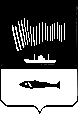 